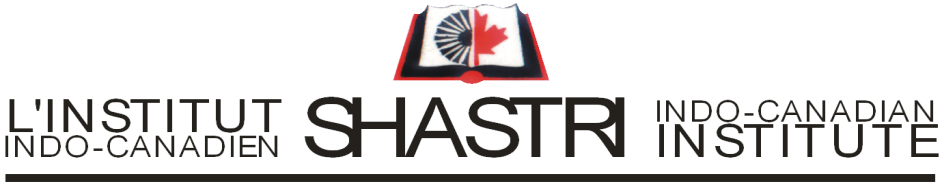 Employer’s Endorsement Form(Post-Doctoral & Doctoral Candidates)

To be submitted on official letterhead, dated, and signed by the competent authority (Vice- Chancellor / Registrar / Principal /Director /Head of the Department)I (name of the Competent Authority) hereby give permission to Name of candidate: Date of birth:Position/designation of the candidate: Employed since month / year:to follow the research pertaining to his/her post-doctoral, doctoral Course/ Internship/ Project/ Module Course name ​​course or fellowship /scholarship ________________________________   at Indian/Canadian [educational institution,__________________________________________ [place]________________________________________ .I declare thatI assure that he/she will be allowed to take leave for the  fellowship period; I am available to answer questions concerning the fellowship application of this candidate; I am willing to cooperate with SICI for evaluation purposes of the candidates application;The information provided in this letter and attachment is true and correct. Employer's Signature: 					Official Seal/StampDesignation:Date: 	